AnnonceTOURNOI DE FRANCE 2017 / 2018Nom de la CompétitionUne compétition du Tournoi de France de Danse sur Glace ouverte aux clubs affiliés à la Fédération Française des Sports de Glace Nom du cub organisateur VilleDates de la compétitionsous l’égide de laFédération Française des Sports de Glaceet de laCommission Sportive Nationale de Danse sur Glace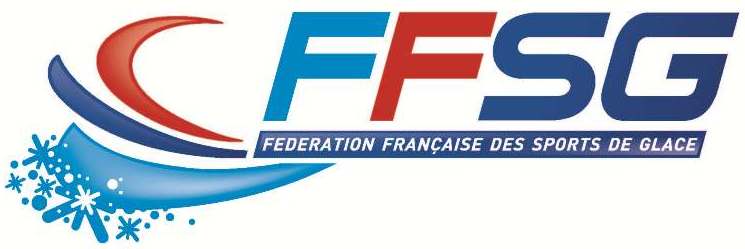 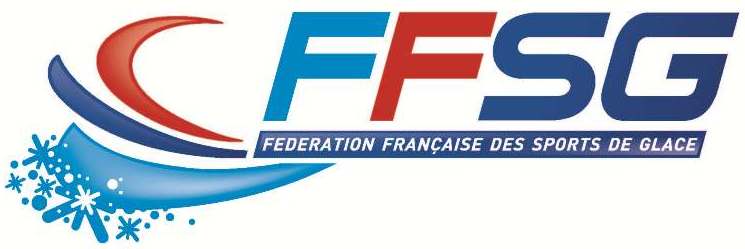 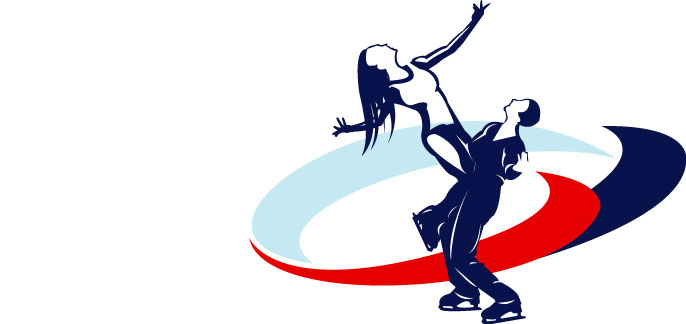 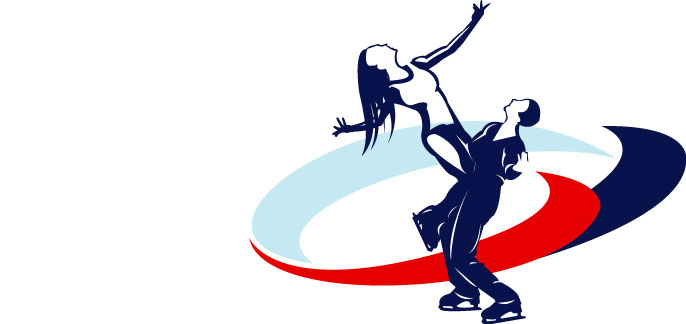 RENSEIGNEMENTS PRINCIPAUXNOM DE LA COMPETITIONLIEU	Patinoire de Ville		Patinoire couverte avec une piste de glace de XX mètres XX mètres		Adresse		Adresse		TéléphonePROCEDURE D'INSCRIPTIONS DES COMPÉTITEURSA effectuer entre le Dates (com 240)Le Formulaire d’Inscription électronique, disponible sur www.csndg.org doit être rempli par le club inscrivant  et envoyé :par courrier électronique : à competitions@csndg.org et tresorier@csndg.orgpar voie postale au Trésorier du Tournoi De France en même temps que les chèqueslibellés à l’ordre du club organisateur : Libellé des chèquesFEUILLE DE CONTENU DE PROGRAMMEA envoyer par mail entre le Dates (com 240) à compta_danse@csndg.orgFORMULAIRE DE MUSIQUES IMPOSÉES (com 230) ET LIBRE POUR SACEMA envoyer par mail avant le Date à : mail@organisateurACCREDITATIONL’accréditation officielle est prévue le 7/01/2017 à partir de 06h30 à la patinoireDELEGUE TECHNIQUE DU TOURNOI DE FRANCERobert COTTET-GAYDON 		Tél. : 06 61 10 07 91		Mail : competitions@csndg.org	TRESORIER DU TOURNOI DE FRANCELydie FEREY44 rue René Brunel, 76620 LE HAVRE - Tél. : 06 71 09 99 48Mail : tresorier@csndg.orgORGANISATEURResponsable accueil des officielsNom :Tél. : Mail : Responsable accueil patineurs et dirigeantsNom :Tél. : Mail : HOTEL OFFICIELSHôtel Adresse	Tél. : 		Mail : Office de Tourisme de la VilleOffice de Tourisme de VilleAdresseAdresseTel : REGLEMENTATION GENERALECette manifestation est une compétition du Tournoi De France, organisée selon le Règlement Intérieur ainsi que toutes les communications ISU et CSNDG en vigueur.La participation est ouverte aux compétiteurs licenciés dans les clubs affiliés à la Fédération Française des Sports de Glace et affectés selon la communication y afférent publiée sur www.csndg.org.Au vu des pré-inscriptions, la CSNDG pourra désigner certaines Compétitions du Tournoi de France comme ouvertes aux patineurs solos membres de Clubs affiliés à des fédérations étrangèresCONTENU DES EPREUVESSelon Règlement Intérieur et les communications ISU et CSNDG en vigueur.FRAIS D’INSCRIPTIONLes droits d’inscription sont de :50 euros par Solo,70 euros par Couple,Adresse d’envoi et mode de règlement indiqués au paragraphe 1 de cette annonce.Pour les couples licenciés dans un ou deux clubs différents, le chèque est établi par le club d’entraînement du couple.Les droits d’inscription ne sont pas remboursables, à moins qu’un Compétiteur ne puisse  participer à la Compétition pour raison médicale. Dans ce cas, un certificat médical doit être fourni.MUSIQUE / FEUILLE DE CONTENU DE PROGRAMMEPour la musique, se référer au Règlement Intérieur ainsi qu’aux communications CSNDG en vigueur.Modalité d’envoi des fichiers de musique dans la com 245.Si les informations concernant la musique sont incomplètes et si les CD audio de secours ne sont pas fournis, l’accréditation ne sera pas donnée.La feuille de contenu de programme doit être envoyée pendant la période indiquée au paragraphe 1 à compta_danse@csndg.org Tout retard sera pénalisé comme défini dans le règlement Intérieur.Il est obligatoire que chaque feuille de contenu de programme soit remplie précisément par chaque compétiteur sur le modèle disponible sur www.csndg.org (section “téléchargements”), en utilisant  la terminologie des éléments listés (terminologie ISU ou CSNDG selon les catégories).ACCREDITATIONLes compétiteurs doivent être accrédités au minimum une heure avant le passage de leur première danse.L’accréditation pour les compétiteurs peut être effectuée par un dirigeant de leur club ou à défaut leur entraîneur. Elle ne peut être fournie qu’en échange des:CD des musiques de secours ( 1CD avec les pistes bien repérées sur le disque et sur la pochette,Feuille de contenu de programme si changement d’ordre dans les éléments.Tout document demandé par le Délégué Technique du Tournois De France.TIRAGE AU SORT - ORDRE DE PASSAGELes ordres de passage seront déterminés par tirage au sort selon la méthode électronique définie par les Règles en vigueur. L’ordre de passage de la Danse Imposée sera publié sur www.csndg.org une semaine avant la date de la compétition.RESULTATSLe ISU Judging System décrit dans les Règle ISU (Détermination et publication des résultats) sera utilisé.Le résultat par club sera déterminé selon le Règlement Intérieur en vigueur. Les points marqués par un couple licencié dans un ou deux clubs différents du club ayant procédé à son inscription seront attribués au club d’entraînement du couple.CEREMONIE DES RECOMPENSESTous les Compétiteurs seront annoncés et récompensés.PROTOCOLESSelon les règles en vigueur, aucun protocole ne sera distribué. Les résultats seront consultables sur www.csndg.orgINFORMATIONSPour plus d’informations, veuillez contacter le Délégué Technique du Tournoi De France ou l'Organisateur (voir coordonnées au paragraphe 1).HORAIRES PREVISIONNELSRéunion initiale des Officiels d’arbitrage : une heure au minimum avant le début de la première épreuve.Réunion initiale  du panel techniques : lors de la réfection de glace précédant la première épreuve nécessitant leur présence.Sauf décision de la CSNDG les Horaires maximum de la compétition iront pour le samedi de 08h00 à 23h00 et pour le dimanche de 07h00 à 18h00.Ce planning est sujet à modifications en fonction du nombre d’inscrits. Les horaires définitifs de la compétition seront publiés sur www.csndg.org deux semaines avant le début de la compétition.